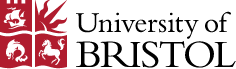 Request to extend a deferral or redaction period for a research degree dissertationThe former student, the main supervisor or, if relevant, the sponsor can request an extension to an existing agreed deferral or redaction period.Who is making the extension request? Former student  Main supervisor.  Sponsor. If sponsor, provide the organisation name: ………..What is the existing agreement?Box 1 or box 2 must be completed. Box 3 is only relevant in exceptional circumstances.  A deferral of the whole dissertation until ……… [enter existing end date of deferral period].  A redaction of parts of the dissertation until ……… [enter existing end date of redaction period].  Deposit of the dissertation on a secure University server rather than Pure for an agreed period. What does the extension request cover?Box 1 or box 2 must be completed. Box 3 is only relevant in exceptional circumstances. You can request a change from a deferral to a redaction, or vice versa. A deferral of the whole dissertation until ……… [enter new proposed end date of deferral period].  A redaction of parts of the dissertation until ……… [enter new proposed end date of redaction period].  Deposit of the dissertation on a secure University server rather than Pure for an agreed period. This can only be requested if there are evidenced contractual, security or safety obligations that make this necessary. Provide details for the extension request including any relevant evidence in the box below. If the extension request includes new redactions, how will the student, supervisor and, if relevant, any sponsors manage the redaction process?The former student must be aware of the extension request. If the main supervisor or a sponsor is completing this form, confirm that the former student knows the request is being made.   The former student is aware of the extension request.  Not applicable. SignaturePlease send the completed form electronically to the Academic Quality and Policy Office (AQPO) at pgr-exams@bristol.ac.uk. AQPO will arrange for a decision to be made by the Associate Pro Vice-Chancellor (PGR) including, where necessary, a recommendation from the Division of Research, Enterprise and Innovation (DREI).The former student, main supervisor, Faculty PGR Director, Library Services and any sponsor included in the original deferral decision will receive notification of the decision, based on existing contact details.AQPO/May 2024Student nameStudent numberStudent email addressTitle of the dissertation SignaturePrint nameDateEmail address
(required for response)